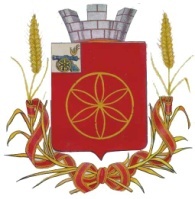 АДМИНИСТРАЦИЯ МУНИЦИПАЛЬНОГО  ОБРАЗОВАНИЯРУДНЯНСКИЙ  РАЙОН  СМОЛЕНСКОЙ ОБЛАСТИР А С П О Р Я Ж Е Н И Еот  21.07.2017 № 0352-р 1. Провести  проверку в отношении муниципального унитарного предприятия коммунального хозяйства (МУП КХ) «Смолиговка».2. Место нахождения:  216740, Смоленская область, Руднянский район,                         п. Голынки, ул. Набережная, д.43. Назначить лицом, уполномоченным  на проведение проверки: Храповицкую Аллу Геннадьевну ведущего специалиста отдела по архитектуре, строительству и ЖКХ Администрации муниципального образования Руднянский район Смоленской области4. Настоящая проверка проводится в рамках муниципального жилищного контроля, реестровый номер функций в федеральной государственной информационной системе «Федеральный реестр государственных и муниципальных услуг (функций) №6723800010000040026.         5. Установить, что:         - настоящая проверка проводится с целью: реализации Распоряжения Администрации муниципального образования Руднянский район Смоленской области от 26.10.2016г. №497-р.        - задачами настоящей проверки являются: осуществить выезд по адресам многоквартирных домов, находящихся на обслуживании МУП КХ «Смолиговка».           6. Предметом настоящей проверки является соблюдение юридическим лицом в процессе осуществления деятельности совокупности предъявленных  обязательных требований по содержанию и выполнению работ по ремонту общедомового имущества в  многоквартирных домах.              7. Срок проведения проверки: 20 рабочих дней.            К проведению проверки приступить с «27» июля 2017 г.            Проверку окончить не позднее «24» августа 2017 г.      8. Правовые основания проведения проверки: - ст. 20 Жилищного кодекса Российской Федерации;   - ст.9, ст.12 Федерального закона от 26.12.2008 № 294-ФЗ «О защите прав юридических лиц и индивидуальных предпринимателей при осуществлении государственного контроля (надзора) и муниципального контроля»; - «Правила содержания общего имущества в многоквартирном доме», утвержденные Постановлением Правительства РФ от 13.08.2006 №491;- п.2.2. Положения о муниципальном  жилищном контроле на территории муниципального образования Руднянский район Смоленской области, утвержденного решением Руднянского районного представительного Собрания от 23.05.2014 №487.     9. Обязательные требования, подлежащие проверке: предупреждение и выявление нарушений обязательных требований по содержанию общего имущества в многоквартирных домах, находящихся на обслуживании МУП КХ «Смолиговка».     10. В процессе проверки провести следующие мероприятия по контролю, необходимые для достижения целей и задач проведения проверки:         1) с «27» июля 2017 г. провести визуальную проверку технического состояния многоквартирных домов, находящихся на обслуживании МУП КХ «Смолиговка»;         2) в срок не позднее «24» августа 2017 г. оформить акт проверки по результатам проведенной плановой выездной проверки.       10. Перечень положений об осуществлении муниципального контроля, административных регламентов по осуществлению муниципального контроля:           -Положения о муниципальном  жилищном контроле на территории муниципального образования Руднянский район Смоленской области, утвержденного решением Руднянского районного представительного Собрания от 23.05.2014 №487;       -Административный регламент осуществления муниципального жилищного контроля на территории муниципального образования Руднянский район Смоленской области, утверждённый постановлением Администрации муниципального образования Руднянский район Смоленской области от 05.11.2014 №382.      11. Перечень документов, предоставление которых МУП КХ «Смолиговка» необходимо для достижения целей и задач проведения проверки:       1) перечень работ и услуг по содержанию и ремонту общего имущества в многоквартирных домах  находящихся на обслуживании  МУП КХ «Смолиговка» за 2016 год;       2) копии технических паспортов на многоквартирные дома.       12.   Контроль  за исполнением данного распоряжения возложить на заместителя Главы Администрации муниципального образования Руднянский район Смоленской области С. Е. Брич.И. п. Главы муниципального образованияРуднянский район Смоленско области                                        С. В. АрхипенковИсп. А.Г. Храповицкая - ведущий специалистотдела по архитектуре, строительству и ЖКХтел. (48141) 5-16-42, е-mail: rud_gkx@admin-smolensk.ruО проведении плановой выездной проверкимуниципального унитарного предприятия коммунального хозяйства «Смолиговка»